TARGET group training presentation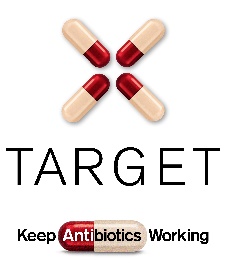 Action PlanningHow could your practice improve antibiotic prescriptionsWhat actions could you take forward / propose? How to do it?Who will be responsible?When will they do it?